от «10» января  2020 г.                         №2                                        с. Садовое«О создании территориальных счетных комиссий для организации и проведения рейтингового голосования по отбору дизайн-проекта общественной территории села Садового – парковая зона (ул. Ленина), подлежащей благоустройству в 2020»           В целях обеспечения исполнения постановления Правительства Российской Федерации от 10.02.2017 г. № 169 «Об утверждении правил предоставления и распределения субсидий из федерального бюджета бюджетам субъектов Российской Федерации на поддержку государственных программ субъектов Российской Федерации и муниципальных программ формирования современной среды», приложения 2 к постановлению Правительства Республики Калмыкия от 18.01.2019 г. № 3 «О внесении изменений в постановление Правительства Республики Калмыкия от 30.08.2017 г. № 303»,ПОСТАНОВЛЯЮ:1. Утвердить  месторасположение и состав территориальных счетных комиссий по проведению 17 января 2020 года рейтингового голосования по отбору дизайн-проекта общественной территории села Садового – парковой зоны по ул. Ленина , подлежащей благоустройству в 2020 году, согласно приложению № 1.2. В срок до 19 января 2020 года счетным комиссиям по рейтинговому голосованию предоставить подписанные протоколы на рассмотрение и утверждение муниципальной Общественной комиссии.3. Муниципальной общественной комиссией в срок до 20 января 2020 года утвердить итоги рейтингового голосования с последующим размещением на официальном сайте Садовского сельского муниципального образования Республики Калмыкия и в газете «Сарпинские вести»          4.Настоящее постановление опубликовать  и разместить  на официальном сайте Садовского сельского муниципального образования Республики Калмыкия в сети «Интернет».                Глава Администрации                 Садовского сельского                муниципального образования                Республики Калмыкия                                                                                       Панченко Ю.С.Приложение № 1к постановлениюглавы администрацииСадовского СМО РКОт10января 2020 г № 2СОСТАВтерриториальных счетных комиссий по проведению 17 января 2020 года рейтингового голосования по отбору дизайн-проекта общественной территории села Садового – парковой зоны по ул. Ленина, подлежащей благоустройству в 2020 годуПОСТАНОВЛЕНИЕ ГЛАВЫ АДМИНИСТРАЦИИ САДОВСКОГО СЕЛЬСКОГО МУНИЦИПАЛЬНОГО ОБРАЗОВАНИЯ РЕСПУБЛИКИ КАЛМЫКИЯ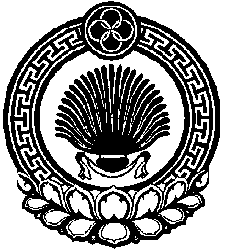 ХАЛЬМГ ТАНhЧИНСАДОВСК СЕЛАНЭ МУНИЦИПАЛЬН БУРДЭЦИН АДМИНИСТРАЦИН ТОЛhАЧИН ТОГТАВР № Адрес нахождения территориальной счетной комиссииСостав членов территориальных счетных комиссий1.Республика Калмыкия, Сарпинский район село Садовое ул. Ленина д.96 здание Администрации Садовского СМО РКПредседатель комиссии:Василенко Марина Николаевна – заместитель главы Садовского СМО РКЧлены комиссии:Кущев С.Н. –заместитель главы Садовского СМО РК по вопросам ЖКХРоманенко З.И. – председатель Собрания депутатов Садовского СМО РК2.Республика Калмыкия, Сарпинский район, село Садовое ул. Ленина д.58Здание центра народной культуры МБУК СДК Председатель комиссии:Цымбалова Наталья Александровна – начальник общего отдела Администрации Садовского СМО РКЧлены комиссии:Василенко В.И. – методист центра народной культуры МБУК СДК, председатель районного совета ветерановРубежанская В.Н. – специалист общего отдела Администрации Садовского СМО РК